  ANEXO 1
1.- DATOS GENERALES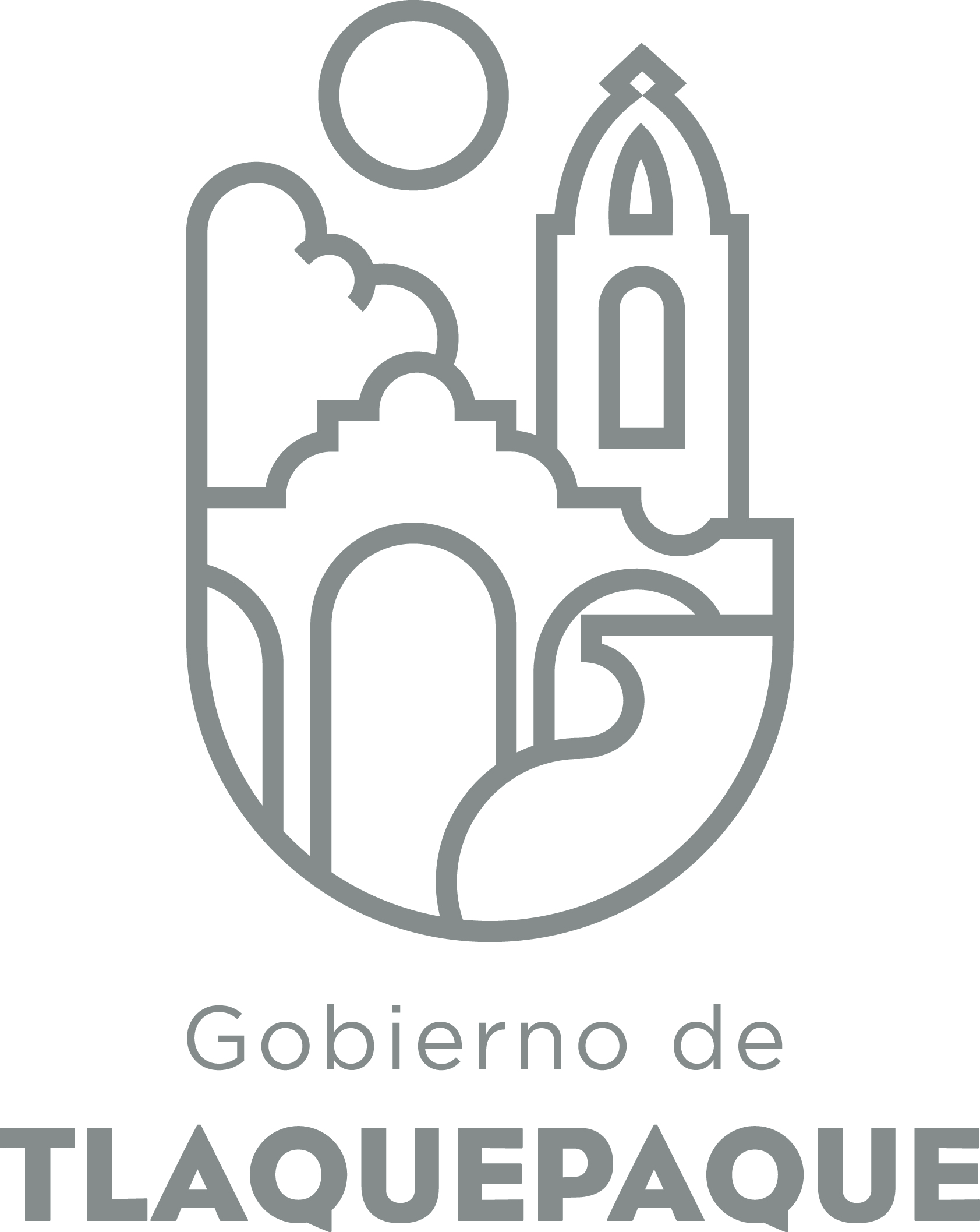 ANEXO 22.- OPERACIÓN DE LA PROPUESTAElaborado por: DGPP / PP / PLVRecursos empleados para la realización del Programa/Proyecto/Servicio/Campaña (PPSC) DIRECCIÓN GENERAL DE POLÍTICAS PÚBLICASCARATULA PARA LA ELABORACIÓN DE PROYECTOS.A)Nombre del programa/proyecto/servicio/campañaA)Nombre del programa/proyecto/servicio/campañaA)Nombre del programa/proyecto/servicio/campañaA)Nombre del programa/proyecto/servicio/campañaImplementación de Respaldos y Recuperación de la información InstitucionalImplementación de Respaldos y Recuperación de la información InstitucionalImplementación de Respaldos y Recuperación de la información InstitucionalImplementación de Respaldos y Recuperación de la información InstitucionalImplementación de Respaldos y Recuperación de la información InstitucionalImplementación de Respaldos y Recuperación de la información InstitucionalEjeEje66B) Dirección o Área ResponsableB) Dirección o Área ResponsableB) Dirección o Área ResponsableB) Dirección o Área ResponsableDirección de Procesos e InformáticaDirección de Procesos e InformáticaDirección de Procesos e InformáticaDirección de Procesos e InformáticaDirección de Procesos e InformáticaDirección de Procesos e InformáticaEstrategiaEstrategia6.36.3C)  Problemática que atiende la propuestaC)  Problemática que atiende la propuestaC)  Problemática que atiende la propuestaC)  Problemática que atiende la propuestaLa tecnología de respaldos actual está obsoleta y sin la suficiente capacidad para respaldar y restaurar la información que está actualmente en los servidores del Ayuntamiento y que continua creciendo.La tecnología de respaldos actual está obsoleta y sin la suficiente capacidad para respaldar y restaurar la información que está actualmente en los servidores del Ayuntamiento y que continua creciendo.La tecnología de respaldos actual está obsoleta y sin la suficiente capacidad para respaldar y restaurar la información que está actualmente en los servidores del Ayuntamiento y que continua creciendo.La tecnología de respaldos actual está obsoleta y sin la suficiente capacidad para respaldar y restaurar la información que está actualmente en los servidores del Ayuntamiento y que continua creciendo.La tecnología de respaldos actual está obsoleta y sin la suficiente capacidad para respaldar y restaurar la información que está actualmente en los servidores del Ayuntamiento y que continua creciendo.La tecnología de respaldos actual está obsoleta y sin la suficiente capacidad para respaldar y restaurar la información que está actualmente en los servidores del Ayuntamiento y que continua creciendo.Línea de AcciónLínea de AcciónC)  Problemática que atiende la propuestaC)  Problemática que atiende la propuestaC)  Problemática que atiende la propuestaC)  Problemática que atiende la propuestaLa tecnología de respaldos actual está obsoleta y sin la suficiente capacidad para respaldar y restaurar la información que está actualmente en los servidores del Ayuntamiento y que continua creciendo.La tecnología de respaldos actual está obsoleta y sin la suficiente capacidad para respaldar y restaurar la información que está actualmente en los servidores del Ayuntamiento y que continua creciendo.La tecnología de respaldos actual está obsoleta y sin la suficiente capacidad para respaldar y restaurar la información que está actualmente en los servidores del Ayuntamiento y que continua creciendo.La tecnología de respaldos actual está obsoleta y sin la suficiente capacidad para respaldar y restaurar la información que está actualmente en los servidores del Ayuntamiento y que continua creciendo.La tecnología de respaldos actual está obsoleta y sin la suficiente capacidad para respaldar y restaurar la información que está actualmente en los servidores del Ayuntamiento y que continua creciendo.La tecnología de respaldos actual está obsoleta y sin la suficiente capacidad para respaldar y restaurar la información que está actualmente en los servidores del Ayuntamiento y que continua creciendo.No. de PP EspecialNo. de PP EspecialD) Ubicación Geográfica / Cobertura  de ColoniasD) Ubicación Geográfica / Cobertura  de ColoniasD) Ubicación Geográfica / Cobertura  de ColoniasD) Ubicación Geográfica / Cobertura  de ColoniasNo aplicaNo aplicaNo aplicaNo aplicaNo aplicaNo aplicaVinc al PNDVinc al PNDE) Nombre del Enlace o ResponsableE) Nombre del Enlace o ResponsableE) Nombre del Enlace o ResponsableE) Nombre del Enlace o ResponsableIng. Carlos Eduardo González Durón Ing. Carlos Eduardo González Durón Ing. Carlos Eduardo González Durón Ing. Carlos Eduardo González Durón Ing. Carlos Eduardo González Durón Ing. Carlos Eduardo González Durón Vinc al PEDVinc al PEDF) Objetivo específicoF) Objetivo específicoF) Objetivo específicoF) Objetivo específicoEn los sistemas informáticos institucionales es de suma importancia la seguridad y disponibilidad de la información, es por ello la necesidad prioritaria de implementar políticas y mecanismos eficientes que ayuden con el resguardo y recuperación de la información en caso de contigencias. Y con esto se asegura preservar un archivo histórico digital.En los sistemas informáticos institucionales es de suma importancia la seguridad y disponibilidad de la información, es por ello la necesidad prioritaria de implementar políticas y mecanismos eficientes que ayuden con el resguardo y recuperación de la información en caso de contigencias. Y con esto se asegura preservar un archivo histórico digital.En los sistemas informáticos institucionales es de suma importancia la seguridad y disponibilidad de la información, es por ello la necesidad prioritaria de implementar políticas y mecanismos eficientes que ayuden con el resguardo y recuperación de la información en caso de contigencias. Y con esto se asegura preservar un archivo histórico digital.En los sistemas informáticos institucionales es de suma importancia la seguridad y disponibilidad de la información, es por ello la necesidad prioritaria de implementar políticas y mecanismos eficientes que ayuden con el resguardo y recuperación de la información en caso de contigencias. Y con esto se asegura preservar un archivo histórico digital.En los sistemas informáticos institucionales es de suma importancia la seguridad y disponibilidad de la información, es por ello la necesidad prioritaria de implementar políticas y mecanismos eficientes que ayuden con el resguardo y recuperación de la información en caso de contigencias. Y con esto se asegura preservar un archivo histórico digital.En los sistemas informáticos institucionales es de suma importancia la seguridad y disponibilidad de la información, es por ello la necesidad prioritaria de implementar políticas y mecanismos eficientes que ayuden con el resguardo y recuperación de la información en caso de contigencias. Y con esto se asegura preservar un archivo histórico digital.Vinc al PMetDVinc al PMetDG) Perfil de la población atendida o beneficiariosG) Perfil de la población atendida o beneficiariosG) Perfil de la población atendida o beneficiariosG) Perfil de la población atendida o beneficiariosServidores Públicos y ciudadanos del Municipio de San Pedro TlaquepaqueServidores Públicos y ciudadanos del Municipio de San Pedro TlaquepaqueServidores Públicos y ciudadanos del Municipio de San Pedro TlaquepaqueServidores Públicos y ciudadanos del Municipio de San Pedro TlaquepaqueServidores Públicos y ciudadanos del Municipio de San Pedro TlaquepaqueServidores Públicos y ciudadanos del Municipio de San Pedro TlaquepaqueServidores Públicos y ciudadanos del Municipio de San Pedro TlaquepaqueServidores Públicos y ciudadanos del Municipio de San Pedro TlaquepaqueServidores Públicos y ciudadanos del Municipio de San Pedro TlaquepaqueServidores Públicos y ciudadanos del Municipio de San Pedro TlaquepaqueH) Tipo de propuestaH) Tipo de propuestaH) Tipo de propuestaH) Tipo de propuestaH) Tipo de propuestaJ) No de BeneficiariosJ) No de BeneficiariosK) Fecha de InicioK) Fecha de InicioK) Fecha de InicioFecha de CierreFecha de CierreFecha de CierreFecha de CierreProgramaCampañaServicioProyectoProyectoHombresMujeresEnero 2018Enero 2018Enero 2018Septiembre 2018Septiembre 2018Septiembre 2018Septiembre 2018XXFedEdoMpioxxxxI) Monto total estimadoI) Monto total estimadoI) Monto total estimadoFuente de financiamientoFuente de financiamientoA) Principal producto esperado (base para el establecimiento de metas) 1.- Obtención de Hardware y Software para respaldos2.- Operativa de Respaldos/Recuparación de la información1.- Obtención de Hardware y Software para respaldos2.- Operativa de Respaldos/Recuparación de la información1.- Obtención de Hardware y Software para respaldos2.- Operativa de Respaldos/Recuparación de la información1.- Obtención de Hardware y Software para respaldos2.- Operativa de Respaldos/Recuparación de la información1.- Obtención de Hardware y Software para respaldos2.- Operativa de Respaldos/Recuparación de la informaciónB)Actividades a realizar para la obtención del producto esperado1.1 Requisición para la compra de Hardware de Respaldos1.2 Requisición para la compra de Licencias de Software de Respaldos(Veeam)1.3 Obtención del Hardware y  Licencias1.4 Instalación del Hardware de Respaldos1.5 Pruebas de funcionalidad del Hardware de Respaldos2.1 Generar una nueva estrategia y política de respaldos2.2 Configurar los servidores con la nueva política de respaldos2.3 Capacitación del manejo de la infraestructura de respaldos1.1 Requisición para la compra de Hardware de Respaldos1.2 Requisición para la compra de Licencias de Software de Respaldos(Veeam)1.3 Obtención del Hardware y  Licencias1.4 Instalación del Hardware de Respaldos1.5 Pruebas de funcionalidad del Hardware de Respaldos2.1 Generar una nueva estrategia y política de respaldos2.2 Configurar los servidores con la nueva política de respaldos2.3 Capacitación del manejo de la infraestructura de respaldos1.1 Requisición para la compra de Hardware de Respaldos1.2 Requisición para la compra de Licencias de Software de Respaldos(Veeam)1.3 Obtención del Hardware y  Licencias1.4 Instalación del Hardware de Respaldos1.5 Pruebas de funcionalidad del Hardware de Respaldos2.1 Generar una nueva estrategia y política de respaldos2.2 Configurar los servidores con la nueva política de respaldos2.3 Capacitación del manejo de la infraestructura de respaldos1.1 Requisición para la compra de Hardware de Respaldos1.2 Requisición para la compra de Licencias de Software de Respaldos(Veeam)1.3 Obtención del Hardware y  Licencias1.4 Instalación del Hardware de Respaldos1.5 Pruebas de funcionalidad del Hardware de Respaldos2.1 Generar una nueva estrategia y política de respaldos2.2 Configurar los servidores con la nueva política de respaldos2.3 Capacitación del manejo de la infraestructura de respaldos1.1 Requisición para la compra de Hardware de Respaldos1.2 Requisición para la compra de Licencias de Software de Respaldos(Veeam)1.3 Obtención del Hardware y  Licencias1.4 Instalación del Hardware de Respaldos1.5 Pruebas de funcionalidad del Hardware de Respaldos2.1 Generar una nueva estrategia y política de respaldos2.2 Configurar los servidores con la nueva política de respaldos2.3 Capacitación del manejo de la infraestructura de respaldosIndicador de Resultados vinculado al PMD según Línea de Acción Indicador vinculado a los Objetivos de Desarrollo Sostenible AlcanceCorto PlazoMediano PlazoMediano PlazoLargo PlazoLargo PlazoAlcanceXC) Valor Inicial de la MetaValor final de la MetaValor final de la MetaNombre del indicadorNombre del indicadorFormula del indicadorcalificación del año anterior  2017 (*) Recuperar valorMeta 2018                              (*) Calificación 2017 + 3Meta 2018                              (*) Calificación 2017 + 3Mejora en la calificación del ciudadano respecto a los procesos de atención, trámites y servicios que se realizan en plataformas diseñadas y mantenidas por la Dirección de Procesos e Informática Mejora en la calificación del ciudadano respecto a los procesos de atención, trámites y servicios que se realizan en plataformas diseñadas y mantenidas por la Dirección de Procesos e Informática (Calificación de la ciudadanía respecto a los procesos de atención, trámites y servicios) Clave de presupuesto determinada en Finanzas para la etiquetación de recursosClave de presupuesto determinada en Finanzas para la etiquetación de recursosClave de presupuesto determinada en Finanzas para la etiquetación de recursosCronograma Anual  de ActividadesCronograma Anual  de ActividadesCronograma Anual  de ActividadesCronograma Anual  de ActividadesCronograma Anual  de ActividadesCronograma Anual  de ActividadesCronograma Anual  de ActividadesCronograma Anual  de ActividadesCronograma Anual  de ActividadesCronograma Anual  de ActividadesCronograma Anual  de ActividadesCronograma Anual  de ActividadesCronograma Anual  de ActividadesCronograma Anual  de ActividadesCronograma Anual  de ActividadesD) Actividades a realizar para la obtención del producto esperado 20172017201820182018201820182018201820182018201820182018D) Actividades a realizar para la obtención del producto esperado ENEDICENEFEBMZOABRMAYJUNJULAGOSEPOCTNOVDIC1.1 Requisición para la compra de Hardware de RespaldosX1.2 Requisición para la compra de Licencias de Software de Respaldos(Veeam)X1.3 Obtención del Hardware y  LicenciasX1.4 Instalación del Hardware de RespaldosXX1.5 Pruebas de funcionalidad del Hardware de RespaldosXCronograma Anual  de ActividadesCronograma Anual  de ActividadesCronograma Anual  de ActividadesCronograma Anual  de ActividadesCronograma Anual  de ActividadesCronograma Anual  de ActividadesCronograma Anual  de ActividadesCronograma Anual  de ActividadesCronograma Anual  de ActividadesCronograma Anual  de ActividadesCronograma Anual  de ActividadesCronograma Anual  de ActividadesCronograma Anual  de ActividadesCronograma Anual  de ActividadesCronograma Anual  de ActividadesD) Actividades a realizar para la obtención del producto esperado 20172017201820182018201820182018201820182018201820182018D) Actividades a realizar para la obtención del producto esperado ENEDICENEFEBMZOABRMAYJUNJULAGOSEPOCTNOVDIC2.1 Generar una nueva estrategia y política de respaldosX2.2 Configurar los servidores con la nueva política de respaldosX2.3 Capacitación del manejo de la infraestructura de respaldos.XXRecursos HumanosNúmero Costo EstimadoRecursos MaterialesNúmero/LitrosCosto EstimadoTipo de financiamiento del recursoTipo de financiamiento del recursoRecursos Financieros MontoRecursos HumanosNúmero Costo EstimadoRecursos MaterialesNúmero/LitrosCosto EstimadoProveeduríaFondo RevolventeRecursos Financieros MontoPersonal que participa en éste PPSCVehículos empleados para éste PPSCMonto total del Recurso obtenido mediante el fondo REVOLVENTE que se destina a éste PPSCPersonal que participa en éste PPSCCombustible mensual que consumen los vehículos empleados para éste PPSCMonto total del Recurso obtenido mediante el fondo REVOLVENTE que se destina a éste PPSCPersonal que participa en éste PPSCComputadoras empleadas para éste PPSCMonto total del Recurso obtenido mediante el fondo REVOLVENTE que se destina a éste PPSC